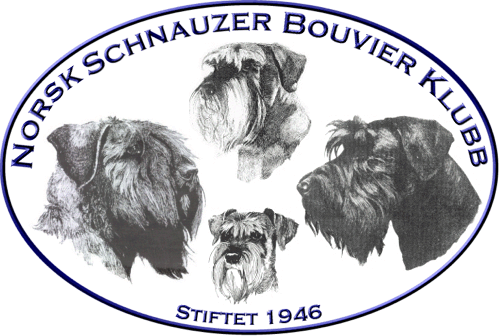 Protokoll til styremøte nr: 2 - 2019   Protokoll til styremøte nr: 2 - 2019   Protokoll til styremøte nr: 2 - 2019   Protokoll til styremøte nr: 2 - 2019   DatoDatoDato17.02.2019  kl 20:00 Møtested: Skype Innkalte:Til stede:Forfall:Arild, Mona, Tarja, Berit, Andreas, Ingrid, Wenche, Anne-Guri og KennethArild, Mona, Tarja, Berit, Andreas, KennethIngrid, Wenche, Anne-GuriArild, Mona, Tarja, Berit, Andreas, Ingrid, Wenche, Anne-Guri og KennethArild, Mona, Tarja, Berit, Andreas, KennethIngrid, Wenche, Anne-GuriArild, Mona, Tarja, Berit, Andreas, Ingrid, Wenche, Anne-Guri og KennethArild, Mona, Tarja, Berit, Andreas, KennethIngrid, Wenche, Anne-GuriArild, Mona, Tarja, Berit, Andreas, Ingrid, Wenche, Anne-Guri og KennethArild, Mona, Tarja, Berit, Andreas, KennethIngrid, Wenche, Anne-GuriArild, Mona, Tarja, Berit, Andreas, Ingrid, Wenche, Anne-Guri og KennethArild, Mona, Tarja, Berit, Andreas, KennethIngrid, Wenche, Anne-GuriSak nr TemaAnsvarGodkjenning av innkalling og saksliste05 /2019Referat fra styremøte 1/2019Sekr06/2019Status i pågående sakerKlubbhåndbokaStatus i forberedelser til årsmøteRom tilgjengelig  fredag-lørdag 9 stkRom tilgjengelig lørdag – søndag 30 stk (inkl de 9)Navneliste: Brev med informasjon til: StyretAvlsråd -> TarjaValgkomite -> TarjaRevisor Gruppene (2 fra hver) -> MonaKontaktpersoner -> MonaKunngjøring om årsmøte per 12. jan; OkFrist for innmelding av saker: 9 feb; OkOffentliggjøring av sakspapirer: 23.feb: Gjennomføring 9: mars (styrem 8. og gruppemøte 10.)Styret07/2019Oppfølging av saker :Sak 68/2018 – status – sendes mailSak 03/2019 – status – sendes mailSak 04/2019 – status - sendes mailSekr/leder08/2019Mva-komp Mail fra NKK 14 febAnbefalt info til gruppene.Tas opp i gruppemøte på søndagLeder09/2019Oppdatering på hjemmesidenOppdretterlisteTrimmelisteSendes mail til de som er på listen for å kontrollere riktig informasjon.Webmaster10/2019Budsjetter  2019  og 2020 Budsjett 2019 - behov for revisjonØkt medlemskontingetISPU utstillingen i sep 2019Endring i regler for MVA-komp Overføring av midler fra nedlagte grupperTroms: 8.129,21Vestfold:   8.509,27Telemark: 8.507,41Nøkkel tall for budsjett 2010 Gjennomgang av fremlagte dokumenter.Kass/leder11/2019Status andre årsmøtedokumenter:Fra gruppene -> mottatt fra gr. O/A, Trøndelag, resten purres på Fra Kontaktpersonene -> purres Sportshundgruppa -> purresAndre avlsråd rapporter Egne dokumenterBeretning 2018 -> FerdigRegnskap 2018 – (sendt til revisor) Årsplan 2019 – møter og aktiviteterInnkomne forslag fra styretSportshundgrupper legges til gruppene -> forslag lagesStrategdokument - kjentØkonomidokument - kjentRevidert lov (vedtekter) status -> gjennomgang av endringer for godkjenningStemmeseddel (bruk av «Nei-stemmer)    -> styrets innstilling er stemmeseddel uten nei rubrikk.Gruppe Trøndelag -> gjennomgang av innkomne saker, styrets innstilling kan leses fra årsmøte sakspapireneVidar Haaberg -> gjennomgang av innkomne saker, styrets innstilling kan leses fra årsmøte sakspapireneStyret12/2019Forslag ny æresmedlem gr. O/AÆresmedlemforslag støttes, pris deles ut ved årsmøtet.13/2019Endringer retningslinjer for rasekomiteTo punkter endret i retningslinjene sånn at teksten er i henhold til lover. Nye setninger: «Årsberetning må sendes til styret i samsvar i klubbens lover Kap.3 § 3»«Sjekker at oppdretter har betalt kontingent (ingen har rettigheter før medlemskapet er betalt).»SekretærAndre saker?Oppdatering av kontaktperson i Møre og Romsdal, ny foreslått og kontaktes.Nestleder